Ochraniacze na goleń piszczel Elite Dragon rozmiar LOpis:- materiał  - skóra syntetycznaOchraniacz na goleń i stopę model "Elite Moro" to profesjonalny produkt zaprojektowany do maksymalnego zabezpieczenia kości piszczelowej i śródstopia w czasie treningu, sparingów i walk amatorskich w Muay Thai, Kickboxing i w wielu innych dyscyplinach kontaktowych.
Specjalna potrójna warstwa pianki, daje maksymalną ochronę w czasie wykonywania nawet najsilniejszych kopnięć. Ochraniacz posiada dodatkową warstwę pianki , która umożliwia jeszcze większą ochronę. Bardzo dobrze wyprofilowany, daje duży komfort w trakcie użytkowania. 
Śródstopie i pięta posiadają ściągacze elastyczne (gumy podtrzymujące) zapobiegające nadmiernemu przesuwaniu. Całość stanowi produkt o wysokim standardzie ochrony, jakości oraz funkcjonalności.

Zdjęcie: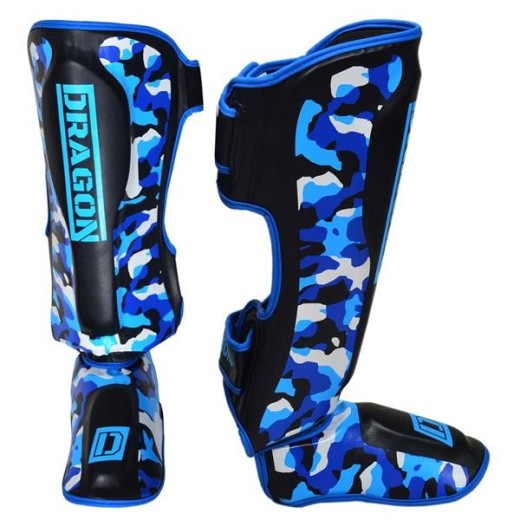 